Herd Health ManagementScrapie is a very serious disease that affects sheep and goats. Scrapie is considered a ____________________ disease, which means deterioration of neurons. Breeds, such as Boer and Kiko, have ____________________ as a breed standard.What are the contributing factors to ketosis?__________________________________________________________________________________________________________________________________________________________________________________________________________________Explain the proper procedure for trimming the hooves of your goat.__________________________________________________________________________________________________________________________________________________________________________________________________________________Identify the following: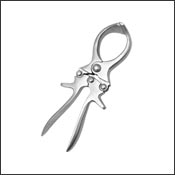 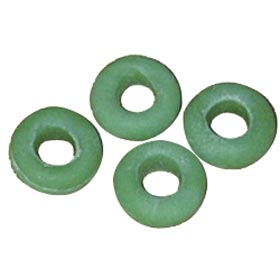 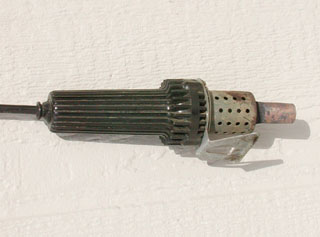 _______________		 _________________		    __________________When ear tagging your goats, the right ear identifies the ___________ and the left ear identifies the  _________ year and ________.Match the following:_____ Oral				A. Injections given by inserting a needle just under the skin_____ Subcutaneous			B. Administering drugs straight into the muscle_____ Intravenous			C. Administering of drugs through the mouth_____ Intramuscular			D. Injections given directly into the bloodstreamIdentify this feedstuff and explain why it is important in your goat’s diet.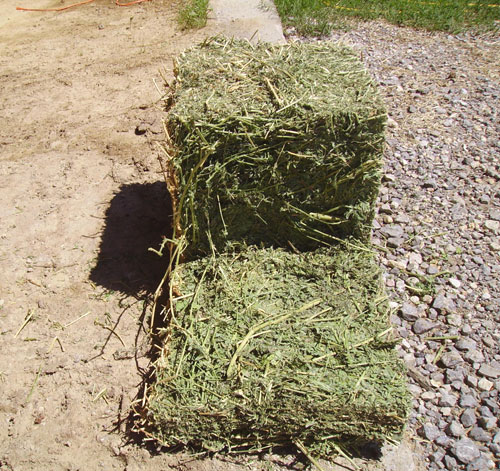 Feedstuff: _______________Importance in Diet:________________________________________________________________________________________________________________________________________________Why can’t horns be sawed off after the animal is grown and the horns are large?____________________________________________________________________________________________________________________________________________________________ What are the ways that you can control the development of internal parasites in your goat herd?__________________________________________________________________________________________________________________________________________________________________________________________________________________________________________